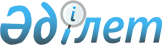 Саран қаласы және Ақтас кенті бойынша халық үшін қатты тұрмыстық қалдықтарды жинауға, тасымалдауға, сұрыптауға және көмуге арналған тарифтерді бекіту туралыҚарағанды облысы Саран қалалық мәслихатының 2023 жылғы 27 маусымдағы № 38 шешімі. Қарағанды облысының Әділет департаментінде 2023 жылғы 29 маусымда № 6444-09 болып тіркелді       Қазақстан Республикасының Экология кодексінің 365-бабы 3-тармағының 3) тармақшасына, Қазақстан Республикасының "Қазақстан Республикасындағы жергілікті мемлекеттік басқару және өзін-өзі басқару туралы" Заңының 6-бабы 1-тармағы 15) тармақшасына сәйкес, Саран қаласының мәслихаты ШЕШТІ:       1. Саран қаласы және Ақтас кенті бойынша халық үшін қатты тұрмыстық қалдықтарды жинауға, тасымалдауға, сұрыптауға және көмуге арналған тарифтер осы шешімнің қосымшасына сәйкес бекітілсін.       2. Қарағанды облысы Саран қалалық мәслихатының "Саран қаласы бойынша тұрмыстық қатты қалдықтарды жинауға, әкетуге, кәдеге жаратуға, қайта өңдеуге және көмуге арналған тарифтерді бекіту туралы" 2019 жылғы 26 қыркүйектегі №445 (Нормативтік құқықтық актілердің мемлекеттік тіркеу тізілімінде №5494 болып тіркелген) шешімінің күші жойылды деп танылсын.      3. Осы шешім оның алғашқы ресми жарияланған күнінен кейін күнтізбелік он күн өткен соң қолданысқа енгізіледі. Саран қаласы және Ақтас кенті бойынша халық үшін қатты тұрмыстық қалдықтарды жинауға, тасымалдауға, сұрыптауға және көмуге арналған тарифтер© 2012. Қазақстан Республикасы Әділет министрлігінің «Қазақстан Республикасының Заңнама және құқықтық ақпарат институты» ШЖҚ РМК      Саран қалалық мәслихатының төрағасы      Саран қалалық мәслихатының төрағасыО. БаймаганбетовСаран қалалық
мәслихатының
2023 жылғы 27 маусымдағы
№ 38
шешіміне қосымшаСаран қалалық
мәслихатының
2023 жылғы 27 маусымдағы
№ 38
шешіміне қосымша№ Атауы Есептік бірлікТеңге (Қосылған құн салығынсыз)1 Жайлы үйлер 1 тұрғынға айына3002 Жайлы емес үйлер 1 тұрғынға айына4093Бірлікке жылдық тариф (көлемі)1 м33272